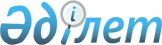 Вопросы Республиканского государственного казенного предприятия "Государственный центр по выплате пенсий"
					
			Утративший силу
			
			
		
					Постановление Правительства Республики Казахстан от 4 августа 1997 г. N 1215. Утратило силу - постановлением Правительства РК от 27 июля 2005 г. N 781



      Для выполнения Республиканским государственным казенным предприятием "Государственный центр по выплате пенсий" (далее - Предприятие) необходимого объема работ в текущем году и обеспечения его функционирования в соответствии с поставленными задачами Правительство Республики Казахстан постановляет: 



      1. Рекомендовать Национальному Банку Республики Казахстан рассмотреть вопрос о выделении кредита Предприятию с верхним лимитом 570 (пятьсот семьдесят) млн. тенге со сроком возврата до конца 1998 года на принципах кредитной линии. 



      2. Предприятию до конца 1998 года погасить кредит, полученный в Национальном Банке Республики Казахстан, за счет средств, согласно смете расходов Государственного центра по выплате пенсий на 1998 год.<*> 



      Сноска. В пункт 2 внесены изменения - постановлением Правительства РК от 13 февраля 1998 г. N 109 
 P980109_ 
 . 



      3. Контроль за исполнением настоящего постановления возложить на Заместителя Премьер Министра Республики Казахстан - Министра финансов Республики Казахстан Павлова А.С. 


     Премьер-Министр


  Республики Казахстан

					© 2012. РГП на ПХВ «Институт законодательства и правовой информации Республики Казахстан» Министерства юстиции Республики Казахстан
				